Сообщение о возможном установлении публичного сервитутаВ соответствии со статьей 23 Земельного кодекса Российской Федерации Администрация Рузского городского округа Московской области информирует о возможном установлении публичного сервитута на земельный участок:Цель установления публичного сервитута: проход или проезд через земельный участок, расположенный по адресу: Московская область, Рузский район, вблизи д. Шорново.Земельный участок в отношении, которого предполагается установить публичный сервитут: - 50:19:0030524:391, местоположение: Московская область, Рузский район, площадью 300 227 кв. м, категорией земель - земли сельскохозяйственного назначения, видом разрешенного использования - для сельскохозяйственного производства.Предполагаемый срок действия публичного сервитута – 49 лет.Действие публичного сервитута определено в схеме границ сервитута на кадастровом плане территории.  Ознакомиться со схемой границ публичного сервитута на кадастровом плане территории, ходатайством об установлении публичного сервитута и прилагаемыми к нему документами, обосновывающими установление публичного сервитута, возможно с 30.10.2020г. по 30.11.2020г. по адресу: Московская область, Рузский район, г. Руза, ул. Солнцева, д. 11, в холле первого этажа Администрации Рузского городского округа, пригласив сотрудников из каб. 103 (вт.-чт., с 9.00 до 18.00, обеденный перерыв 13.00 – 14.00), тел. 8 (496-27) 50-359, на официальном сайте Администрации Рузского городского округа в информационно-телекоммуникационной сети «Интернет» http://www.ruzaregion.ru в разделе «Документы», а так же в газете Рузского городского округа «Красное Знамя». Подать заявления об учете прав на земельный участок, в отношении которого поступило ходатайство об установлении публичного сервитута, возможно в Администрацию Рузского городского округа Московской области.Способ подачи заявления:  - в виде бумажного документа без контакта с работниками через установленный бокс для приема входящей корреспонденции на первом этаже Администрации Рузского городского округа по адресу: Московская область, Рузский район, г. Руза, ул. Солнцева, д. 11; - в виде заявления на электронную почту Администрации Рузского городского округа og.argo@ruzareg.ru. Срок приема заявлений с 30.10.2020 по 30.11.2020.ОПИСАНИЕ МЕСТОПОЛОЖЕНИЯ ГРАНИЦ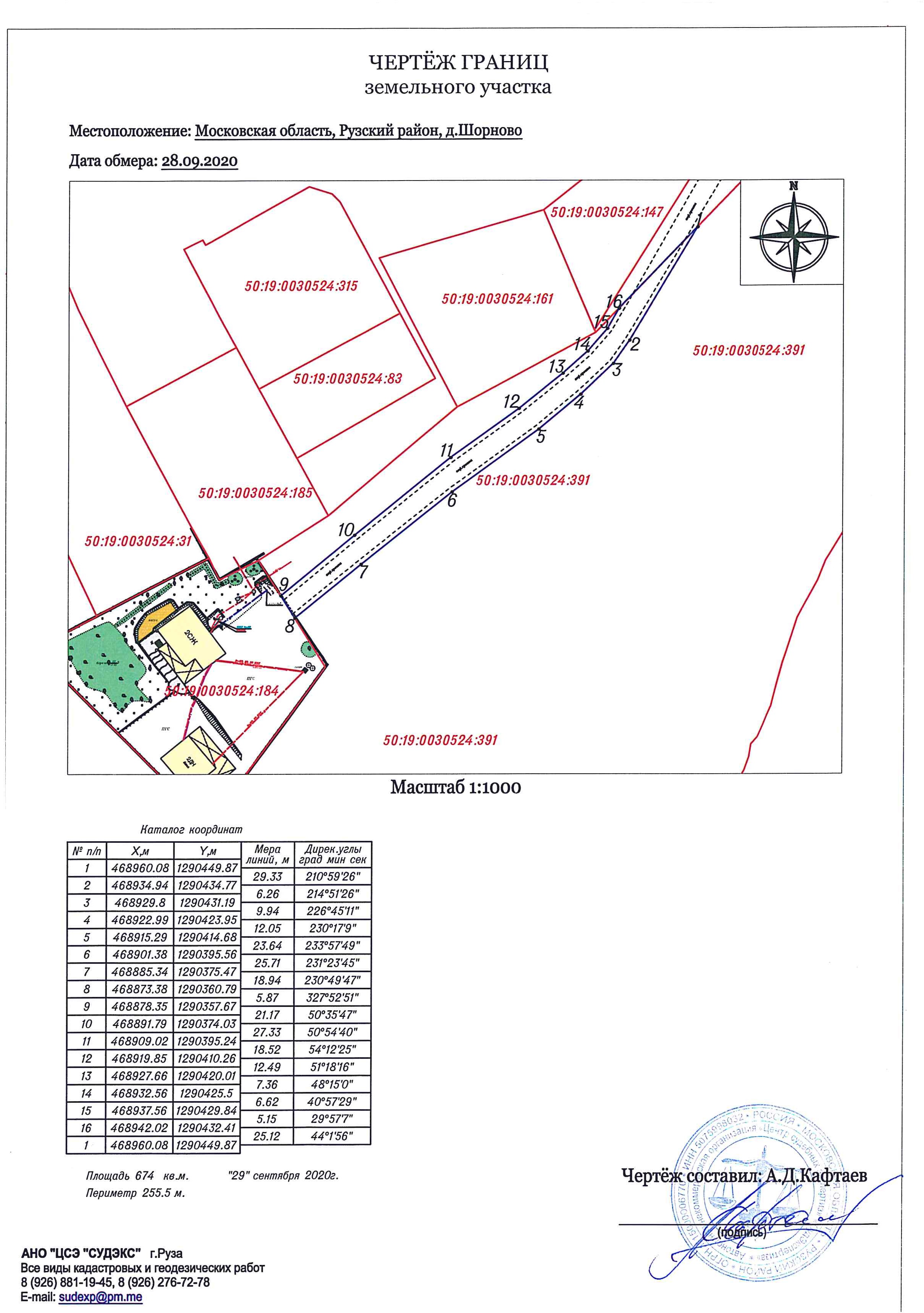 